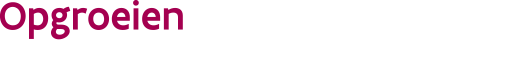 //////////////////////////////////////////////////////////////////////////////////////////////////////////////////////////////////Waarvoor dient dit formulier? Met dit formulier:doe je als overlater afstand van het geheel of een deel van je subsidies die Opgroeien aan je kleuteropvang betaald voor een specifieke gemeente.vraag je als overnemer de subsidies aan voor de resterende duur van de overgangstermijn.Waar kan je terecht voor meer informatie?
Voor meer informatie kan je contact opnemen met een klantenbeheerder van Opgroeien. Contactgegevens vind je onderaan het formulier. 
Aan wie bezorg je dit formulier?Bezorg het volledig ingevulde en ondertekende formulier via e-mail aan Opgroeien. 
Contactgegevens vind je onderaan het formulier. //////////////////////////////////////////////////////////////////////////////////////////////////////////////////////////////////Bezorg het formulier via e-mail Deel 1: In te vullen door de overlaterGegevens van de organisator - overlaterGegevens van de organisator - overlaterGegevens van de organisator - overlaterGegevens van de organisator - overlaterGegevens van de organisator - overlaterGegevens van de organisator - overlaterGegevens van de organisator - overlater1.Vul de gegevens van de organisator in.Vul de gegevens van de organisator in.Vul de gegevens van de organisator in.Vul de gegevens van de organisator in.Vul de gegevens van de organisator in.Vul de gegevens van de organisator in.Vul de gegevens van de organisator in.NaamOndernemingsnummer..Gegevens met betrekking tot de aanvraag?Gegevens met betrekking tot de aanvraag?Gegevens met betrekking tot de aanvraag?Gegevens met betrekking tot de aanvraag?Gegevens met betrekking tot de aanvraag?Gegevens met betrekking tot de aanvraag?Gegevens met betrekking tot de aanvraag?Gegevens met betrekking tot de aanvraag?2.In welke gemeente doe je afstand van subsidies?In welke gemeente doe je afstand van subsidies?In welke gemeente doe je afstand van subsidies?In welke gemeente doe je afstand van subsidies?In welke gemeente doe je afstand van subsidies?In welke gemeente doe je afstand van subsidies?In welke gemeente doe je afstand van subsidies?In welke gemeente doe je afstand van subsidies?Gemeente3.Vanaf wanneer sta je de subsidies afVanaf wanneer sta je de subsidies afVanaf wanneer sta je de subsidies afVanaf wanneer sta je de subsidies afVanaf wanneer sta je de subsidies afVanaf wanneer sta je de subsidies afVanaf wanneer sta je de subsidies afVanaf wanneer sta je de subsidies afdatumdagmaandjaar4.Doe je afstand van alle subsidies in deze gemeente die Opgroeien aan je kleuteropvang met kwaliteitslabel heeft toegekend ?Doe je afstand van alle subsidies in deze gemeente die Opgroeien aan je kleuteropvang met kwaliteitslabel heeft toegekend ?Ja (ga naar vraag 7)Neen (Vul vraag 5 en 6 in)5.Waarom doe je afstand van een gedeelte van de subsidie?Vink aanWaarom doe je afstand van een gedeelte van de subsidie?Vink aanWaarom doe je afstand van een gedeelte van de subsidie?Vink aanWaarom doe je afstand van een gedeelte van de subsidie?Vink aanNiet al mijn kleuteropvang locaties met kwaliteitslabel in deze gemeente worden overgenomen Niet al mijn kleuteropvang locaties met kwaliteitslabel in deze gemeente worden overgenomen Niet al mijn kleuteropvang locaties met kwaliteitslabel in deze gemeente worden overgenomen Alle locaties worden overgenomen maar ik wens een deel van de subsidies voor mijn organisatie voor te behouden omdat:      Alle locaties worden overgenomen maar ik wens een deel van de subsidies voor mijn organisatie voor te behouden omdat:      Alle locaties worden overgenomen maar ik wens een deel van de subsidies voor mijn organisatie voor te behouden omdat:      Andere reden nl:      Andere reden nl:      Andere reden nl:      6.Van welke subsidies doe je afstand en voor welk bedrag?Van welke subsidies doe je afstand en voor welk bedrag?Van welke subsidies doe je afstand en voor welk bedrag?Van welke subsidies doe je afstand en voor welk bedrag?Van welke subsidies doe je afstand en voor welk bedrag?Type subsidieVolledige bedragEen lager bedragEen lager bedragTransitiesubsidie attest van toezicht nl:       nl:      Transitiesubsidie erkend nl:       nl:      Transitiesubsidie inclusieve opvang nl:       nl:      Transitiesubsidie flexibele opvang nl:       nl:      Subsidie lokale dienst nl:       nl:      Ondertekening Overlater Ondertekening Overlater Ondertekening Overlater Ondertekening Overlater Ondertekening Overlater Ondertekening Overlater Ondertekening Overlater Ondertekening Overlater Ondertekening Overlater 7.Vul deze verklaring in en onderteken.Vul deze verklaring in en onderteken.Vul deze verklaring in en onderteken.Vul deze verklaring in en onderteken.Vul deze verklaring in en onderteken.Vul deze verklaring in en onderteken.Vul deze verklaring in en onderteken.Vul deze verklaring in en onderteken.Vul deze verklaring in en onderteken.Ik verklaar dat ik gemachtigd ben om in naam van de organisator de afstand van de subsidies te melden.Ik verklaar dat ik gemachtigd ben om in naam van de organisator de afstand van de subsidies te melden.Ik verklaar dat ik gemachtigd ben om in naam van de organisator de afstand van de subsidies te melden.Ik verklaar dat ik gemachtigd ben om in naam van de organisator de afstand van de subsidies te melden.Ik verklaar dat ik gemachtigd ben om in naam van de organisator de afstand van de subsidies te melden.Ik verklaar dat ik gemachtigd ben om in naam van de organisator de afstand van de subsidies te melden.Ik verklaar dat ik gemachtigd ben om in naam van de organisator de afstand van de subsidies te melden.Ik verklaar dat ik gemachtigd ben om in naam van de organisator de afstand van de subsidies te melden.DatumDatumdagmaandjaarHandtekeningHandtekeningVoor- en achternaamVoor- en achternaamFunctieFunctieDeel 2: In te vullen door de OvernemerGegevens van de organisator - overnemerGegevens van de organisator - overnemerGegevens van de organisator - overnemerGegevens van de organisator - overnemerGegevens van de organisator - overnemerGegevens van de organisator - overnemerGegevens van de organisator - overnemer8.Vul de gegevens van de organisator in.Vul de gegevens van de organisator in.Vul de gegevens van de organisator in.Vul de gegevens van de organisator in.Vul de gegevens van de organisator in.Vul de gegevens van de organisator in.Vul de gegevens van de organisator in.NaamOndernemingsnummer..Gegevens met betrekking tot de aanvraag?Gegevens met betrekking tot de aanvraag?Gegevens met betrekking tot de aanvraag?Gegevens met betrekking tot de aanvraag?Gegevens met betrekking tot de aanvraag?Gegevens met betrekking tot de aanvraag?Gegevens met betrekking tot de aanvraag?Gegevens met betrekking tot de aanvraag?Gegevens met betrekking tot de aanvraag?Gegevens met betrekking tot de aanvraag?Gegevens met betrekking tot de aanvraag?9.Welke subsidies, waarvan de overlater afstand doet vraag je aan? Welke subsidies, waarvan de overlater afstand doet vraag je aan? Welke subsidies, waarvan de overlater afstand doet vraag je aan? Welke subsidies, waarvan de overlater afstand doet vraag je aan? Welke subsidies, waarvan de overlater afstand doet vraag je aan? Welke subsidies, waarvan de overlater afstand doet vraag je aan? Welke subsidies, waarvan de overlater afstand doet vraag je aan? Welke subsidies, waarvan de overlater afstand doet vraag je aan? Welke subsidies, waarvan de overlater afstand doet vraag je aan? Welke subsidies, waarvan de overlater afstand doet vraag je aan? Welke subsidies, waarvan de overlater afstand doet vraag je aan? Welke subsidies, waarvan de overlater afstand doet vraag je aan? Type subsidieType subsidieType subsidieType subsidieType subsidieType subsidieVolledige bedragVolledige bedragVolledige bedragEen lager bedragEen lager bedragTransitiesubsidie attest van toezichtTransitiesubsidie attest van toezichtTransitiesubsidie attest van toezichtTransitiesubsidie attest van toezichtTransitiesubsidie attest van toezichtTransitiesubsidie attest van toezicht nl:       nl:      Transitiesubsidie erkendTransitiesubsidie erkendTransitiesubsidie erkendTransitiesubsidie erkendTransitiesubsidie erkendTransitiesubsidie erkend nl:       nl:      Transitiesubsidie inclusieve opvangTransitiesubsidie inclusieve opvangTransitiesubsidie inclusieve opvangTransitiesubsidie inclusieve opvangTransitiesubsidie inclusieve opvangTransitiesubsidie inclusieve opvang nl:       nl:      Transitiesubsidie flexibele opvangTransitiesubsidie flexibele opvangTransitiesubsidie flexibele opvangTransitiesubsidie flexibele opvangTransitiesubsidie flexibele opvangTransitiesubsidie flexibele opvang nl:       nl:      Subsidie lokale dienstSubsidie lokale dienstSubsidie lokale dienstSubsidie lokale dienstSubsidie lokale dienstSubsidie lokale dienst nl:       nl:      10.Vanaf wanneer wil je de subsidies laten ingaan? Vanaf wanneer wil je de subsidies laten ingaan? Vanaf wanneer wil je de subsidies laten ingaan? Vanaf wanneer wil je de subsidies laten ingaan? Vanaf wanneer wil je de subsidies laten ingaan? Vanaf wanneer wil je de subsidies laten ingaan? Vanaf wanneer wil je de subsidies laten ingaan? Vanaf wanneer wil je de subsidies laten ingaan? Vanaf wanneer wil je de subsidies laten ingaan? Vanaf wanneer wil je de subsidies laten ingaan? Vanaf wanneer wil je de subsidies laten ingaan? datumdatumdagmaandjaarjaar11.Ontvang je in dezelfde gemeente al subsidies van Opgroeien voor kleuteropvang?Ontvang je in dezelfde gemeente al subsidies van Opgroeien voor kleuteropvang?Ontvang je in dezelfde gemeente al subsidies van Opgroeien voor kleuteropvang?Ontvang je in dezelfde gemeente al subsidies van Opgroeien voor kleuteropvang?Ontvang je in dezelfde gemeente al subsidies van Opgroeien voor kleuteropvang?Ontvang je in dezelfde gemeente al subsidies van Opgroeien voor kleuteropvang?Ontvang je in dezelfde gemeente al subsidies van Opgroeien voor kleuteropvang?Ontvang je in dezelfde gemeente al subsidies van Opgroeien voor kleuteropvang?Ontvang je in dezelfde gemeente al subsidies van Opgroeien voor kleuteropvang?Ontvang je in dezelfde gemeente al subsidies van Opgroeien voor kleuteropvang?Ontvang je in dezelfde gemeente al subsidies van Opgroeien voor kleuteropvang?Ja (ga naar 15)Ja (ga naar 15)Ja (ga naar 15)Ja (ga naar 15)Ja (ga naar 15)Ja (ga naar 15)Ja (ga naar 15)Ja (ga naar 15)Ja (ga naar 15)Ja (ga naar 15)Neen (Vul vraag 12, 13 en 14 in)Neen (Vul vraag 12, 13 en 14 in)Neen (Vul vraag 12, 13 en 14 in)Neen (Vul vraag 12, 13 en 14 in)Neen (Vul vraag 12, 13 en 14 in)Neen (Vul vraag 12, 13 en 14 in)Neen (Vul vraag 12, 13 en 14 in)Neen (Vul vraag 12, 13 en 14 in)Neen (Vul vraag 12, 13 en 14 in)Neen (Vul vraag 12, 13 en 14 in)12.RekeningnummerIk verklaar volgende documenten toe te voegen bij de aanvraagRekeningnummerIk verklaar volgende documenten toe te voegen bij de aanvraagHet formulier ‘Nieuw rekeningnummer’Het bankattest13.13.Wie is de contactpersoon voor subsidies in jouw organisatie?Vul hieronder de gegevens in van de persoon die Opgroeien kan contacteren met vragen over de subsidies aan jouw organisatie.Wie is de contactpersoon voor subsidies in jouw organisatie?Vul hieronder de gegevens in van de persoon die Opgroeien kan contacteren met vragen over de subsidies aan jouw organisatie.Wie is de contactpersoon voor subsidies in jouw organisatie?Vul hieronder de gegevens in van de persoon die Opgroeien kan contacteren met vragen over de subsidies aan jouw organisatie.voor- en achternaamvoor- en achternaamvoor- en achternaamstraat en nummerstraat en nummerstraat en nummerpostnummer en gemeentepostnummer en gemeentepostnummer en gemeentetelefoonnummertelefoonnummertelefoonnummere-mailadrese-mailadrese-mailadres14.14.Contactpersoon RegistratiesVul hieronder de contactgegevens in van de persoon waaraan Opgroeien na de toekenning van de subsidie jaarlijks de registratieformulieren mag versturen om gegevens op te vragen in het kader van de subsidie.Contactpersoon RegistratiesVul hieronder de contactgegevens in van de persoon waaraan Opgroeien na de toekenning van de subsidie jaarlijks de registratieformulieren mag versturen om gegevens op te vragen in het kader van de subsidie.Contactpersoon RegistratiesVul hieronder de contactgegevens in van de persoon waaraan Opgroeien na de toekenning van de subsidie jaarlijks de registratieformulieren mag versturen om gegevens op te vragen in het kader van de subsidie.Dit is dezelfde persoon als de contactpersoon subsidieDit is dezelfde persoon als de contactpersoon subsidieDit is een andere persoon. (vul dan de onderstaande velden in)Dit is een andere persoon. (vul dan de onderstaande velden in)voor- en achternaamvoor- en achternaamvoor- en achternaamtelefoonnummertelefoonnummertelefoonnummere-mailadrese-mailadrese-mailadresOndertekening Overnemer Ondertekening Overnemer Ondertekening Overnemer Ondertekening Overnemer Ondertekening Overnemer Ondertekening Overnemer Ondertekening Overnemer Ondertekening Overnemer Ondertekening Overnemer 15.Vul deze verklaring in en onderteken.Vul deze verklaring in en onderteken.Vul deze verklaring in en onderteken.Vul deze verklaring in en onderteken.Vul deze verklaring in en onderteken.Vul deze verklaring in en onderteken.Vul deze verklaring in en onderteken.Vul deze verklaring in en onderteken.Vul deze verklaring in en onderteken.Ik verklaar dat ik gemachtigd ben om in naam van de organisator de aanvraag tot subsidies in te dienen.Ik verklaar dat ik gemachtigd ben om in naam van de organisator de aanvraag tot subsidies in te dienen.Ik verklaar dat ik gemachtigd ben om in naam van de organisator de aanvraag tot subsidies in te dienen.Ik verklaar dat ik gemachtigd ben om in naam van de organisator de aanvraag tot subsidies in te dienen.Ik verklaar dat ik gemachtigd ben om in naam van de organisator de aanvraag tot subsidies in te dienen.Ik verklaar dat ik gemachtigd ben om in naam van de organisator de aanvraag tot subsidies in te dienen.Ik verklaar dat ik gemachtigd ben om in naam van de organisator de aanvraag tot subsidies in te dienen.Ik verklaar dat ik gemachtigd ben om in naam van de organisator de aanvraag tot subsidies in te dienen.Ik verklaar dat ik op de hoogte ben van de voorwaarden die aan de subsidies verbonden zijn die ik aanvraag en dat ik aan deze voorwaarden voldoe zodra de subsidie wordt toegekend.Ik verklaar dat ik op de hoogte ben van de voorwaarden die aan de subsidies verbonden zijn die ik aanvraag en dat ik aan deze voorwaarden voldoe zodra de subsidie wordt toegekend.Ik verklaar dat ik op de hoogte ben van de voorwaarden die aan de subsidies verbonden zijn die ik aanvraag en dat ik aan deze voorwaarden voldoe zodra de subsidie wordt toegekend.Ik verklaar dat ik op de hoogte ben van de voorwaarden die aan de subsidies verbonden zijn die ik aanvraag en dat ik aan deze voorwaarden voldoe zodra de subsidie wordt toegekend.Ik verklaar dat ik op de hoogte ben van de voorwaarden die aan de subsidies verbonden zijn die ik aanvraag en dat ik aan deze voorwaarden voldoe zodra de subsidie wordt toegekend.Ik verklaar dat ik op de hoogte ben van de voorwaarden die aan de subsidies verbonden zijn die ik aanvraag en dat ik aan deze voorwaarden voldoe zodra de subsidie wordt toegekend.Ik verklaar dat ik op de hoogte ben van de voorwaarden die aan de subsidies verbonden zijn die ik aanvraag en dat ik aan deze voorwaarden voldoe zodra de subsidie wordt toegekend.Ik verklaar dat ik op de hoogte ben van de voorwaarden die aan de subsidies verbonden zijn die ik aanvraag en dat ik aan deze voorwaarden voldoe zodra de subsidie wordt toegekend.DatumDatumdagmaandjaarHandtekeningHandtekeningVoor- en achternaamVoor- en achternaamFunctieFunctieTerugbezorgen formulierKlantenbeheer - Team NoordTel: 02 249 70 02ko.noord@opgroeien.beko.noord@opgroeien.be Klantenbeheer - Team WestTel: 02 249 70 04ko.west@opgroeien.beko.west@opgroeien.beKlantenbeheer - Team CentrumTel: 02 249 70 01ko.centrum@opgroeien.beko.centrum@opgroeien.be Klantenbeheer - Team OostTel: 02 249 70 03ko.oost@opgroeien.beko.oost@opgroeien.beLukt het niet om dit formulier via e-mail te verzenden? Geef dan een seintje via mail of telefoon en stuur het naar Opgroeien Voorzieningenbeleid -  Klantenbeheer Kinderopvang - Hallepoortlaan 27 - 1060 Brussel.Lukt het niet om dit formulier via e-mail te verzenden? Geef dan een seintje via mail of telefoon en stuur het naar Opgroeien Voorzieningenbeleid -  Klantenbeheer Kinderopvang - Hallepoortlaan 27 - 1060 Brussel.